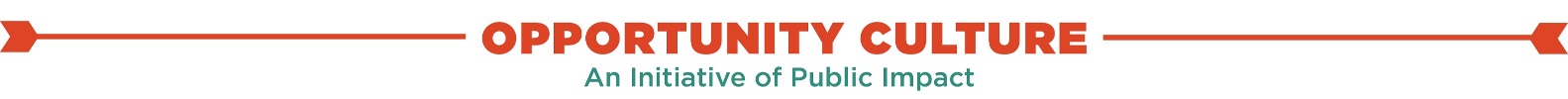 MCL Team Meeting Sample Agenda: Data AnalysisDate: Time: Location: Team: Note-Taker: Timekeeper: Topic: Attendees: Facilitator:  Meeting Objectives: Team Meeting Norms:Keep Kids FirstBe on Time                        Be Engaged  Be Fully Present                       To prepare for this meeting, please:  To prepare for this meeting, please:  What is the assessment and primary focus for the data conversation?What is the assessment and primary focus for the data conversation?Brief BackgroundBrief BackgroundWhat was the student(s) asked to do?How long did the student(s) have to do it?What was the student(s) asked to do?Was the work completed independently or collaboratively?Low-Inference ObservationsLow-Inference ObservationsWhat do you see?What do you see?Interpreting the Student WorkInterpreting the Student WorkWhat was/were the student(s) thinking?  Why?How did the student(s) interpret the assignment?What did the student(s) understand?What did the student(s) not understand?What questions do you have when you look at the work?  What questions do you have when you look at the work?  Classroom ImplicationsClassroom ImplicationsWhat are the implications of this work for assessment?What are the implications of this work for teaching?What steps will the teacher take next with the student(s)?What teaching strategies will be most effective? What are the missing elements in the student work?What kinds of assignments could provide this information?What does this conversation make you think about in terms of your own practice? ReflectionReflection(Presenter) What did you learn about the student(s) and the work? What could be improved?